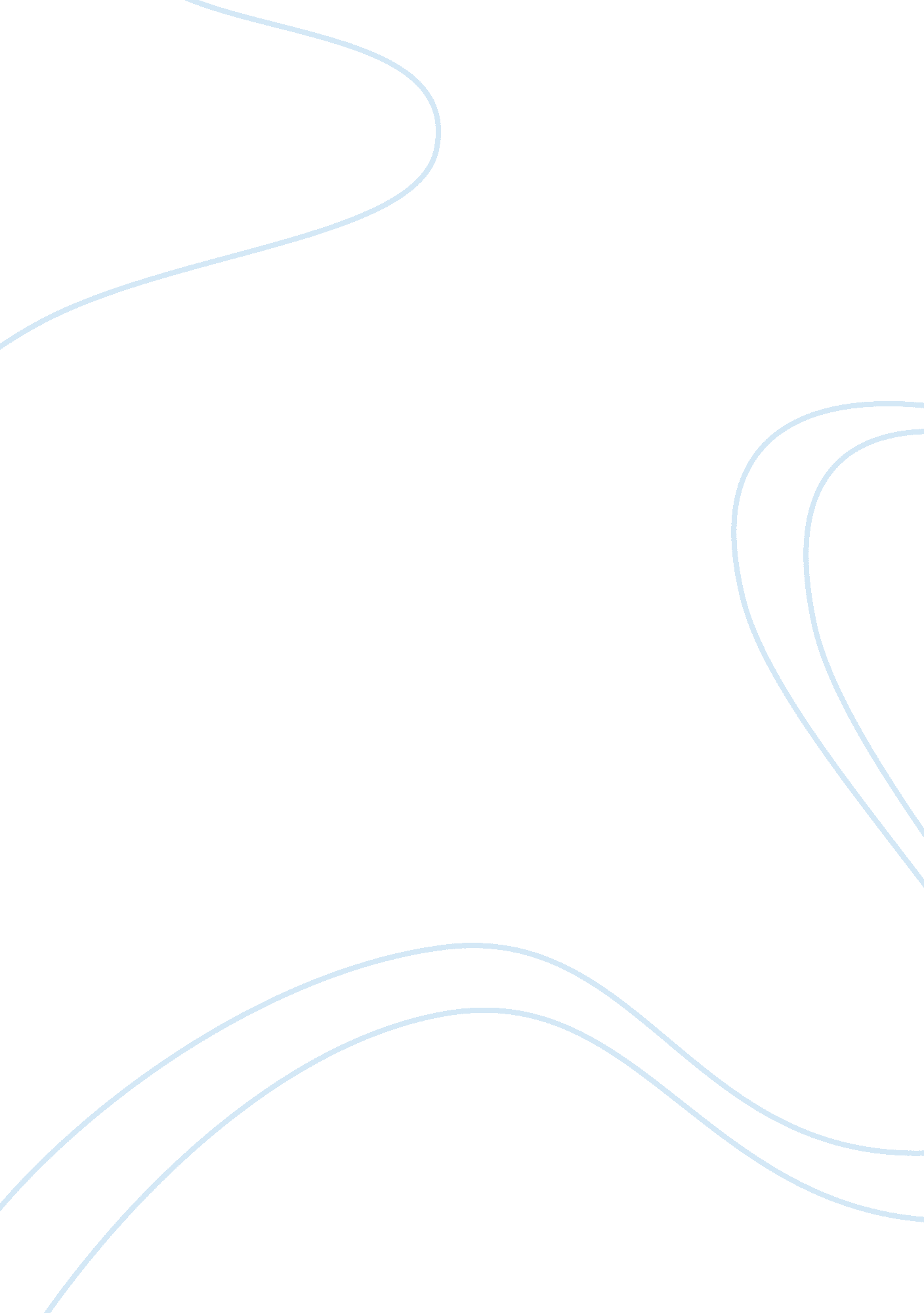 Essay on appropriate business policiesSociology, Racism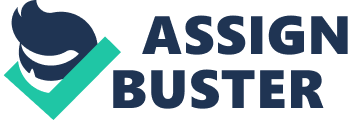 In my business class, I learnt that the scope of ethics, also known as moral philosophy, involves systematic analysis of concepts, defending, and recommending them as either right or wrong. I learnt that there are three crucial elements of ethical theories. They are; the distinct moralities that stress different values, the role of ethics as a systematic unifier of values and the question of whether ethical principles are values in a real sense. Applying utilitarianism in assessing the impacts of actions in relation to the ethical elements relies upon some inherent value whose assumption is that, it is possible to compare and weigh alternative actions and estimate, which would have better consequences. I also learnt that deontological ethics provides for unique duties and obligations focusing on devotion to independent moral rules or duties. This is because it judges the morality of an act based on the action's adherence to a rule. 
In the course of learning, I identified workplace safety issues like keeping the work area clean, retrieval of items above the shoulder using stools or ladders, using the right objects and tools for the job, ensuring machines are in exceptional condition, keeping sharp objects in closed containers and many others. 
I learnt of privacy as the state of being free from any observation or distractions by people, i. e. being free from public attention. Ones privacy is fundamental in attaining their objectives because of the criticism that arise out of publicity of lack of privacy that kill a person’s morale. Technology has had a considerable impact on privacy with regard to both physical and electronic locations where people need some form of privacy, access of their information by others and access to disclosure of information from other parties. Use of computers and the Internet have significantly contributed to the lack of privacy. 
Discrimination is having an understanding of the disparity between one thing and another. I learnt that it is the unjust treatment of thing or people on the grounds of gender, sex and others. Gender and racial discrimination in the work place may be dealt with contacting the HR department for action and seeking advice from professionals. 